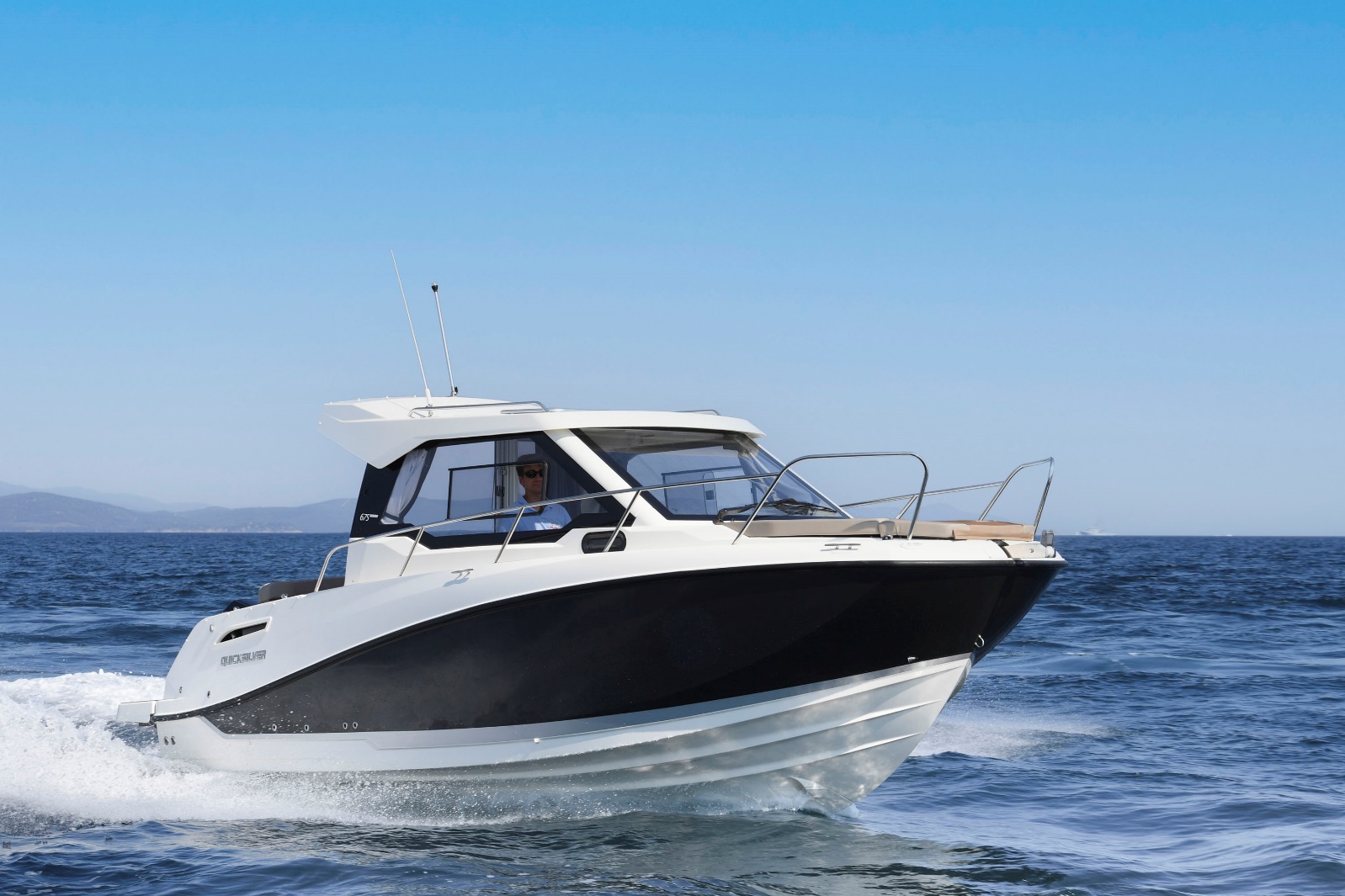 Quicksilver Activ 675 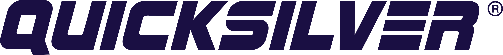 WeekendSpecifications:	  €  56.360,-Length: 	6.94	mWidth:	2.50	mEstimated draft:	0.48	mDry Weight:	1.848	kgFuel tank volume:	200	LThis boat is standard equipped with the following options: Mercury F150Bow RollerSwim LadderNavigation LightsForward Line/Anchor LockerSelf Bailing CockpitRod holdersSwim PlatformsLED Courtesy lightsSmartCraft Speedometer/Tachometer12v Electrical SocketAft Bench SeatStorage below A SeatCockpit CushionsUpgraded Cockpit TableCockpit ShowerTransom DoorAft Seat Extension L-Lounge3 BerthsStorage below BerthPilot Seats with Flip Bolster and SwivelDinette Seat ConfigurationBerth Cushion/FillerDeck HatchSink with TapDual Battery SystemCO MonitorSmoke DetectorFire ExtinguisherHydraulic SteeringElectric & Manual Bilge PumpStarboard Windscreen WiperWindscreen WashOB Pre-RiggingVesselView MobileActive Trim 175 HP and upDelivery Package: Fire extinguisher, registration number, 4 fenders, 4 fender lines, 4 mooring lines, 50 liters of fuel.
Engine Options:Mercury 175 V6	€	4.490,-Mercury 200 V6	€	5.020,-Mercury 225 V6	€	6.530,-Options & Accessories:Freight	€	2.880,-Swim Platform Extensions	€	840,-Flexiteek Flooring	€	1.970,-Extended Swim Platform With Flexiteek	€	1.090,-Hull Color (Dark Grey)	€	1.170,-Forward Sun Lounge	€	660,-Cockpit Sun Lounge	€	850,-Real teak cockpit table	€	1.060,-Curtains	€	1.170,-Roof Hatch	€	1.590,-Hatch Screen Cover (Hatch Cover and Mosquito Net)	€	600,-Enclosed sea toilet with sink, port & starboard portlights	€	2.040,-Stove LPG	€	650,-Shore Power	€	1.870,-DAB Stereo Kit with Antenna (Electronics Pack)	€	270,-Simrad VHF RS20 (Electronics Pack)	€	610,-Grey Water System with Dock Discharge	€	590,-Grey Water System with Manual Discharge	€	960,-Mooring Kit	€	330,-Bow Thruster	€	3.300,-Diesel Heating	€	5.040,-Bow Electrical Windlass	€	2.400,-Zipwake Dynamic Trim-Control	€	2.470,-Active Trim up to 150 HP	€	820,-Bimini	€	1.550,-SMART Edition*	€	7.480,-Electronics Pack**	€	3.230,-Electronics Pack with Larger GPS Screen***	€	5.320,-Canvas options:Sun Awning	€	1.230,-Bimini with Enclosed Canvas	€	2.760,-*	Cockpit Sun Lounge, Cockpit Lighting, Real Teak Cockpit Table, Curtains, Roof Hatch, Refrigerator, Mooring Kit, Bow Electrical Windlass**	Stereo Fusion With 4 Speakers, Simrad Gps/Chart Plotter 7" Nss Evo3s With Hdi Transducer, Vesselview Link Digital Interface***	Stereo Fusion With 4 Speakers, Simrad Gps/Chart Plotter 9" Nss Evo3s With Hdi Transducer, Vesselview Link Digital Interface